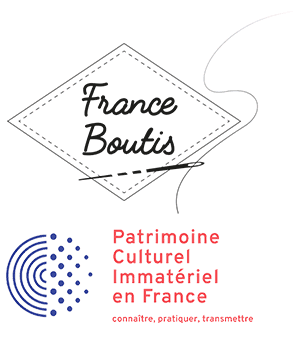  Assemblée Générale FRANCE BOUTISSalle polyvalente 1 (RDC)
Rue Alphonse Daudet
Devant la salle Fernand Bedos
30132 Caissargues
SAMEDI 4 FEVRIER 2023Déroulement de la journée :     9 h 30 : Accueil des adhérents     9 h  45 Assemblée Générale Ordinaire           Ordre du jour : Bilan d'Activité 2022 : Présentation du rapport moral                Présentation du rapport financier         Projets 2023 : Salons et manifestations    Questions diverses12 h : Repas tiré du sac (ou réservation par vos soins au restaurant Le marquis  04 66 84 15 39)14 h 30 : Après-midi convivialité et partages. Vous avez des questions, vous rencontrez des difficultés, vous avez besoin de précisions, de conseils ou envie d'échanger autour de vos ouvrages ? Nous serons là pour vous donner le petit coup de pouce qui relance la machine !Si vous ne pouviez pas assister à cette Assemblée Générale, merci de bien vouloir nous retourner, à l'adresse ci-dessous et avant le 15 janvier 2022 au plus tard, le pouvoir, dûment signé, que vous trouverez ci-dessous.  Nicole BRUN - 41 avenue de la granière - 30132 CAISSARGUES franceboutisnb@gmail.comConformément à nos statuts, les pouvoirs non nominatifs seront répartis entre les participants.Actuellement, notre Conseil d'Administration comprend neuf membres mais nos statuts stipulent que nous pourrions être jusqu'à quinze. Nous faisons donc appel à toutes celles qui souhaitent nous apporter leur concours. En effet, augmenter le nombre d'administrateurs permettrait une répartition   un allègement de travail profitable à tous. Avant de vous engager vous pouvez nous contacter pour évaluer la charge que cela peut représenter. Veuillez-nous communiquez votre décision d'intégrer le C.A. avant l'Assemblée Générale et merci d'avance de vous investir pour notre Association.Bien cordialement à toutes,Annie-Claude PANTEL             Présidente-------------------------------------------------------------------------------------------------------------------
Pouvoir AG du 4 février 2023Je soussigné·e …………………………………………………………………………………….donne pouvoir à …………………………………………………………………………………...pour me représenter, émettre des réserves et voter lors de l’AG de France Boutis du 4 février 2023Date ……………………………………..  Signature précédée de la mention Bon pour pouvoir